Aby aktywować linki należy przytrzymać klawisz Ctrl  i kliknąć na łącze.ROZRUSZANKA PORANNA - ćwicz z Kubusiem 8https://www.youtube.com/watch?v=u0o_A23kGWcĆwiczenia poranne 01.04 - 03.04.2020 r zamieszczone na stronieII. ZAJĘCIE 1 – AKTYWNOŚĆ RUCHOWAT: Gimnastyka dla dziecka i mamyhttps://www.youtube.com/watch?v=hBFLp08y33YZAJĘCIE 2 – AKTYWNOŚĆ JĘZYKOWAT: Oznaki wiosny- podsumowanie wiadomości. Oglądanie filmu „Wiosna - pierwsze oznaki w przyrodzie”https://www.youtube.com/watch?v=Wjo_Q1OYTmYOglądamy film z dzieckiem a następnie dziecko odpowiada na pytania:- wymień pory roku- podaj kilka oznak wiosny (coraz cieplej, budzą się zwierzęta, powracają ptaki, kwiaty, bazie     leszczynowe, bazie wierzbowe- podaj 3 przykłady zwierzą, które budzą się po zimowym śnie: niedźwiedzie, borsuki, jeże, - podaj 3 przykłady powracających wiosną ptaków: bociany, jaskółki, żurawie, skowronki, czajki, jeżyki- wymień 3 wiosenne kwiaty: krokusy, zawilce, przebiśniegi, pierwiosnki, sasankiKarta pracy:Odczytaj takie same wyrazy- pdf lub strona 68 karty pracy cz.3Połącz zdjęcia dorosłych ptaków i ich potomstwo pdf – lub str. 69 karty pracy cz. 3Wskaż na rysunkach ptaki pdf- lub strona 65 karty pracy cz.3Pokoloruj czajkę wg wzoru pdf- lub strona 64  karty pracy cz. 3IV. PROPOZYCJE ZABAW DODATKOWYCHZałącznik - Dopasuj podpisy pdf	     - połącz litery pdfZADANIE Z PLANU DALTOŃSKIEGO. Masa plastyczna z odżywki do włosów i mąki ziemniaczanej.Prosimy o to, by dziecko samo przygotowało i wykonało zadnie korzystając z instrukcji przygotowanej za pomocą zdjęć.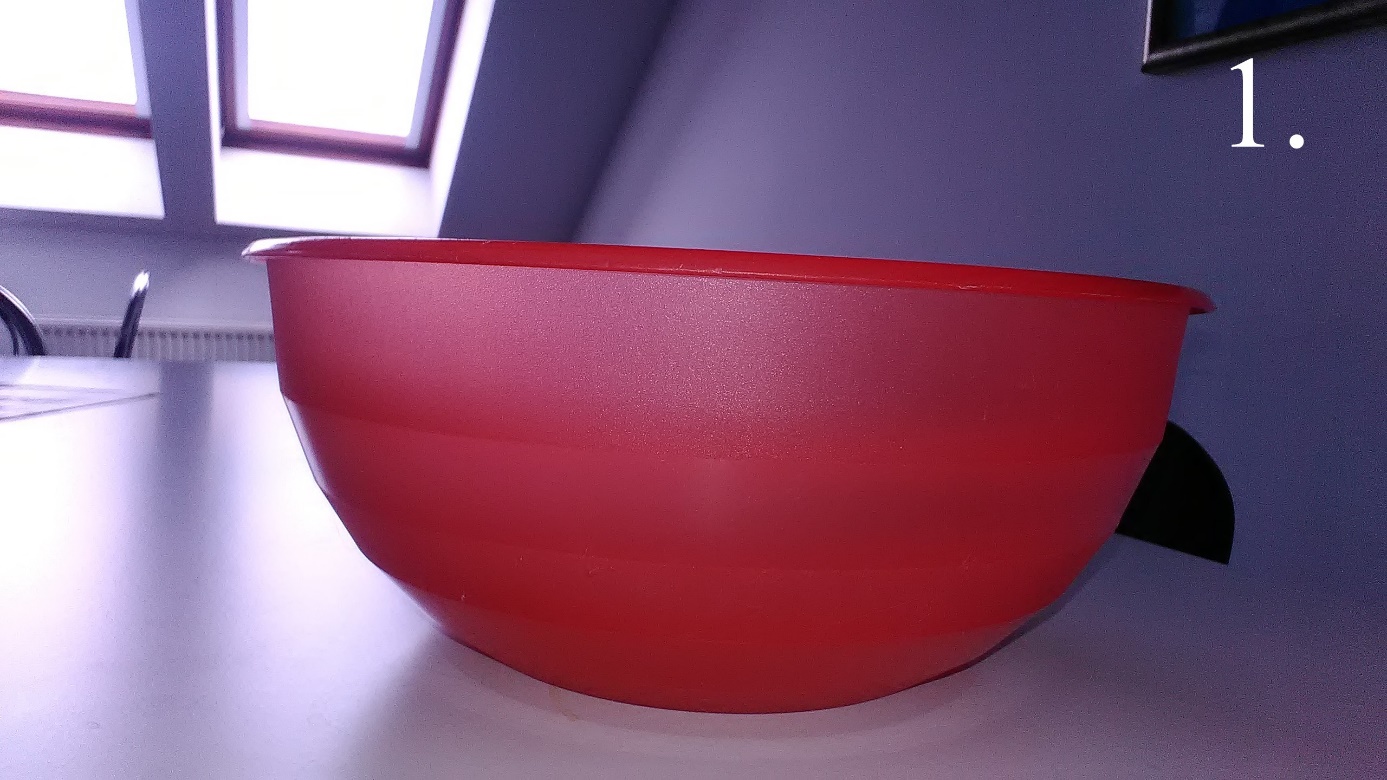 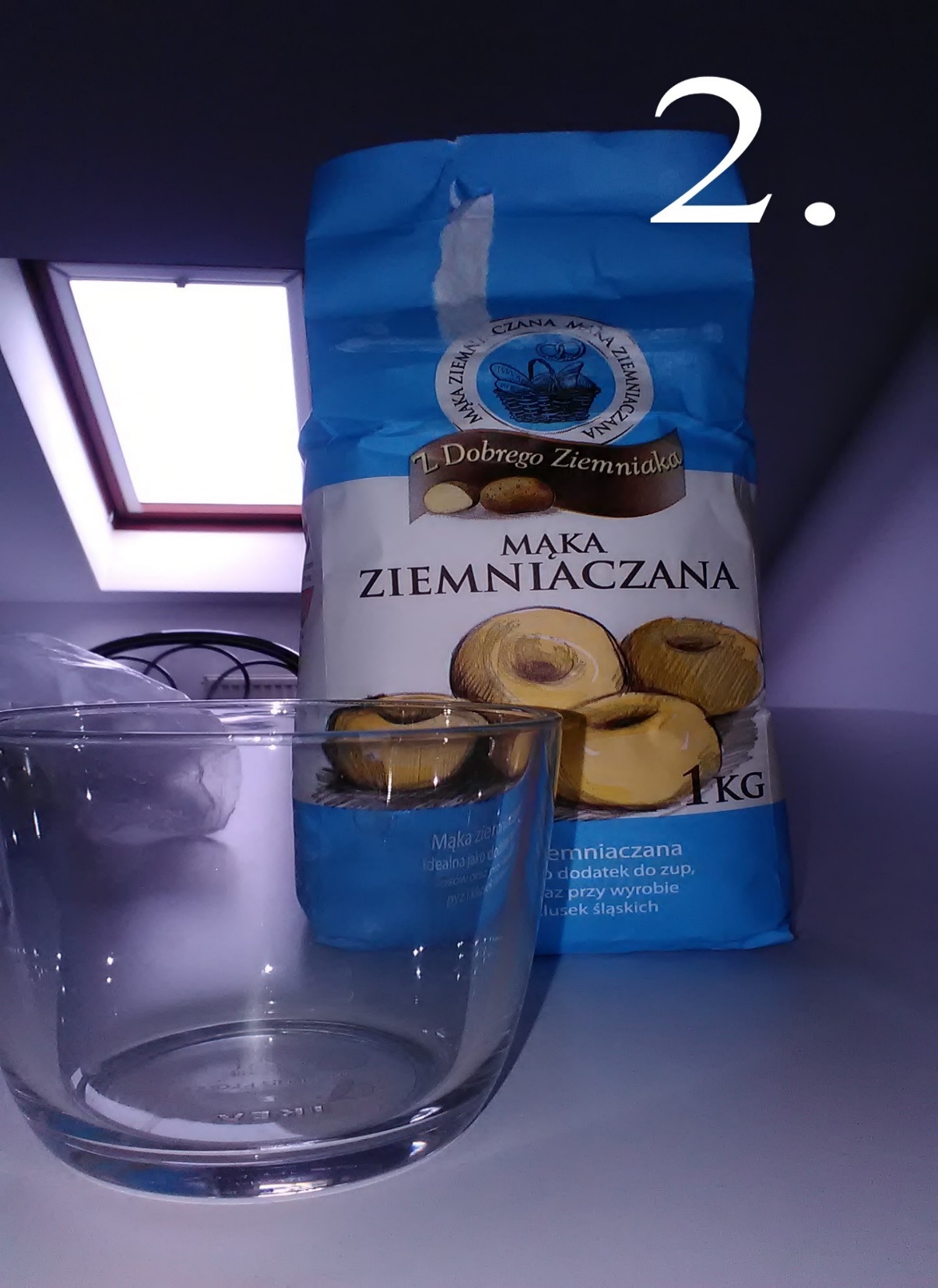 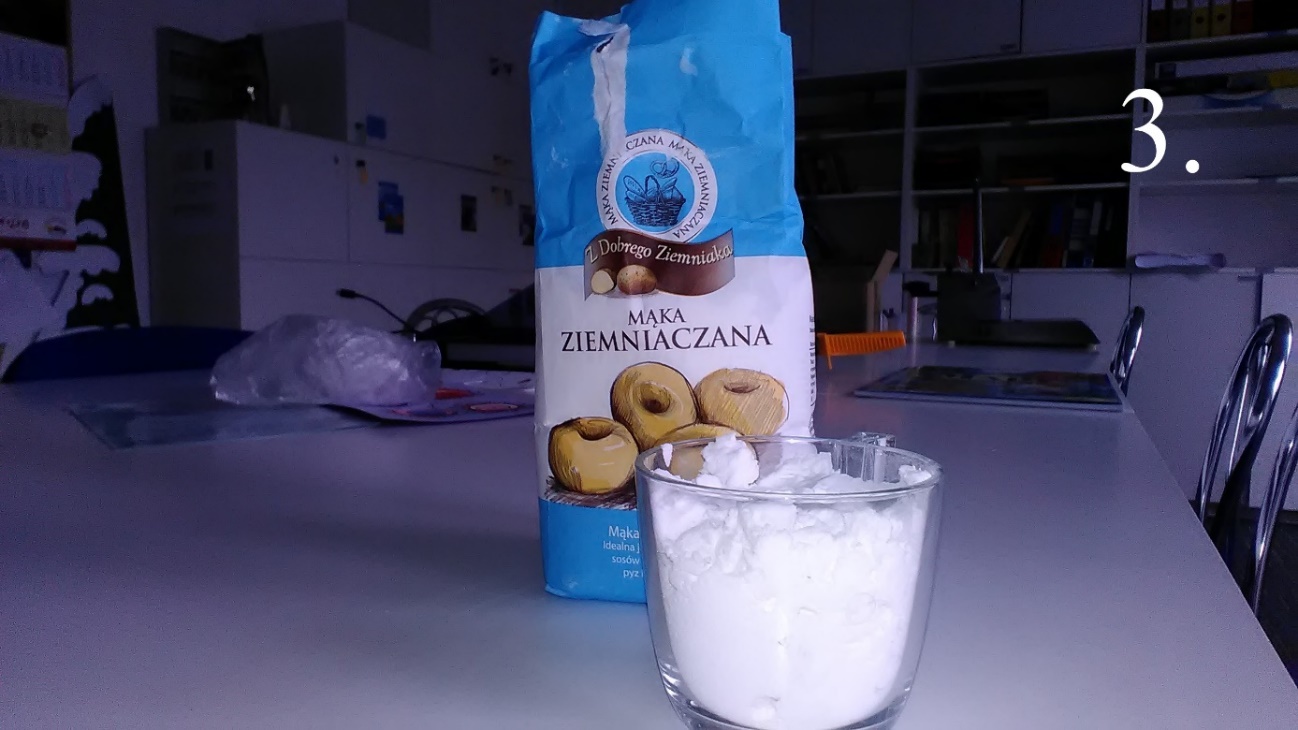 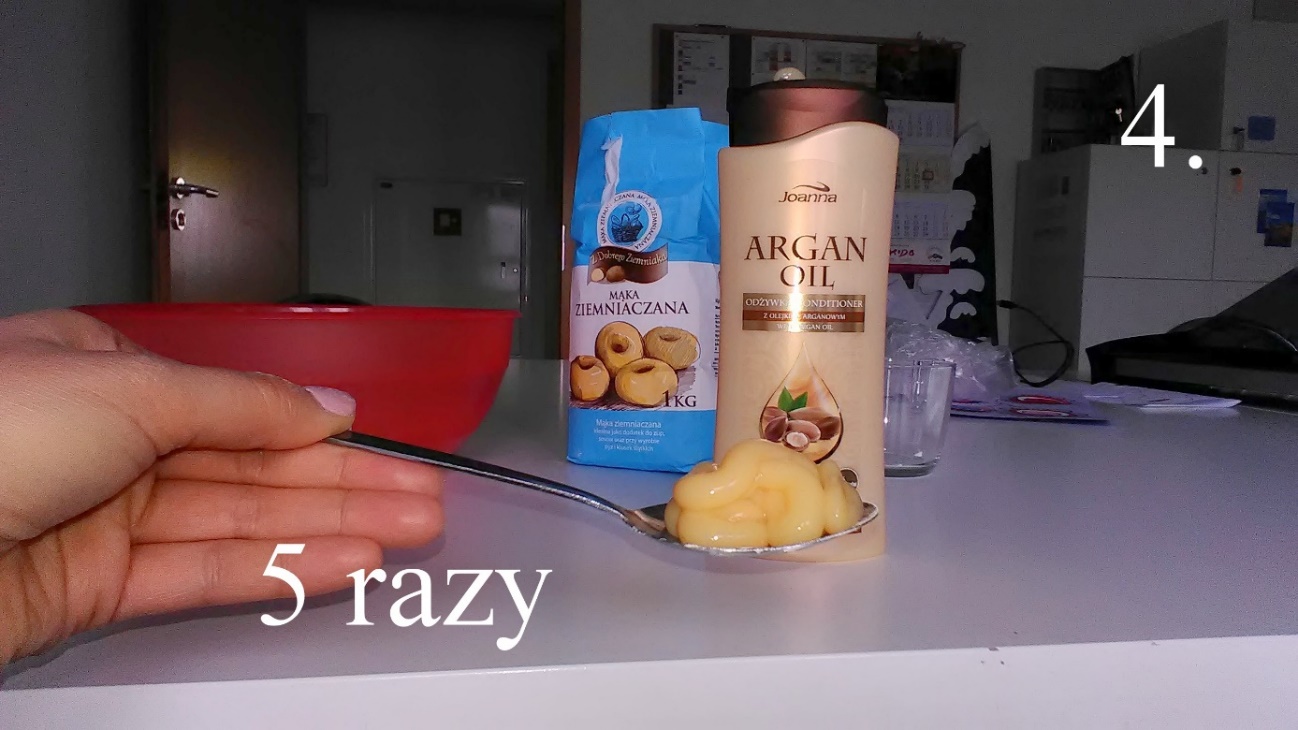 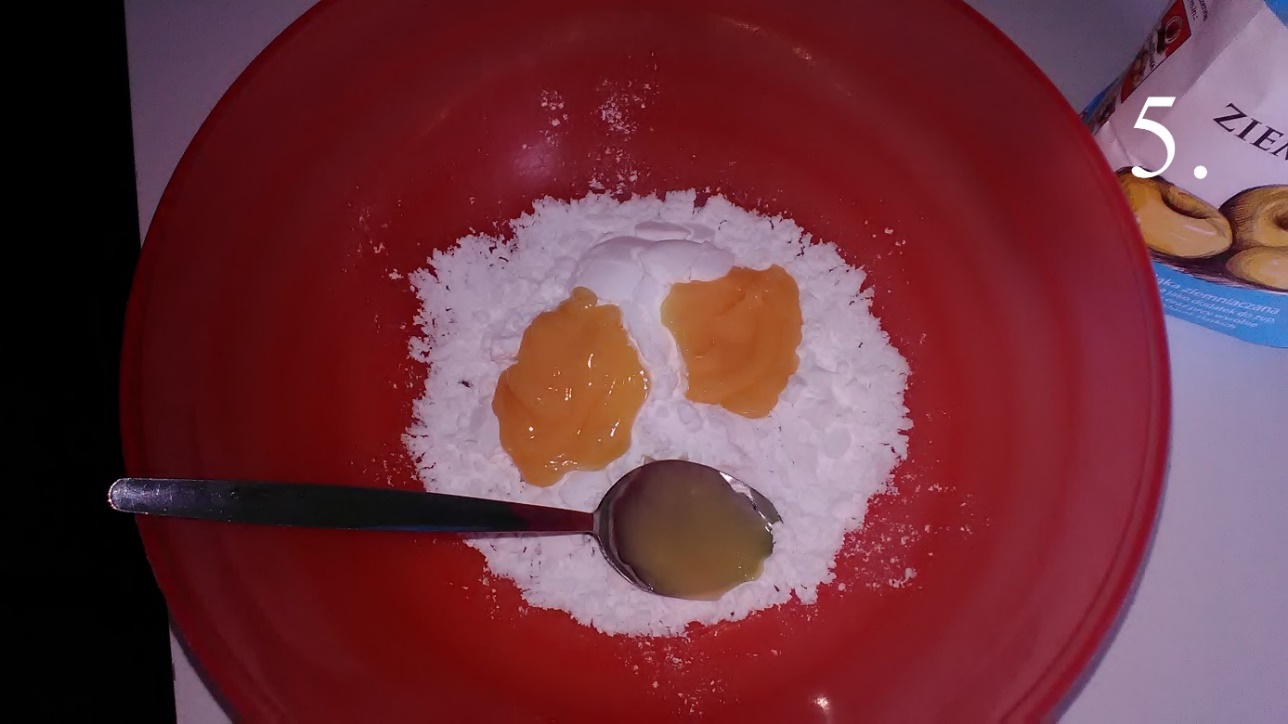 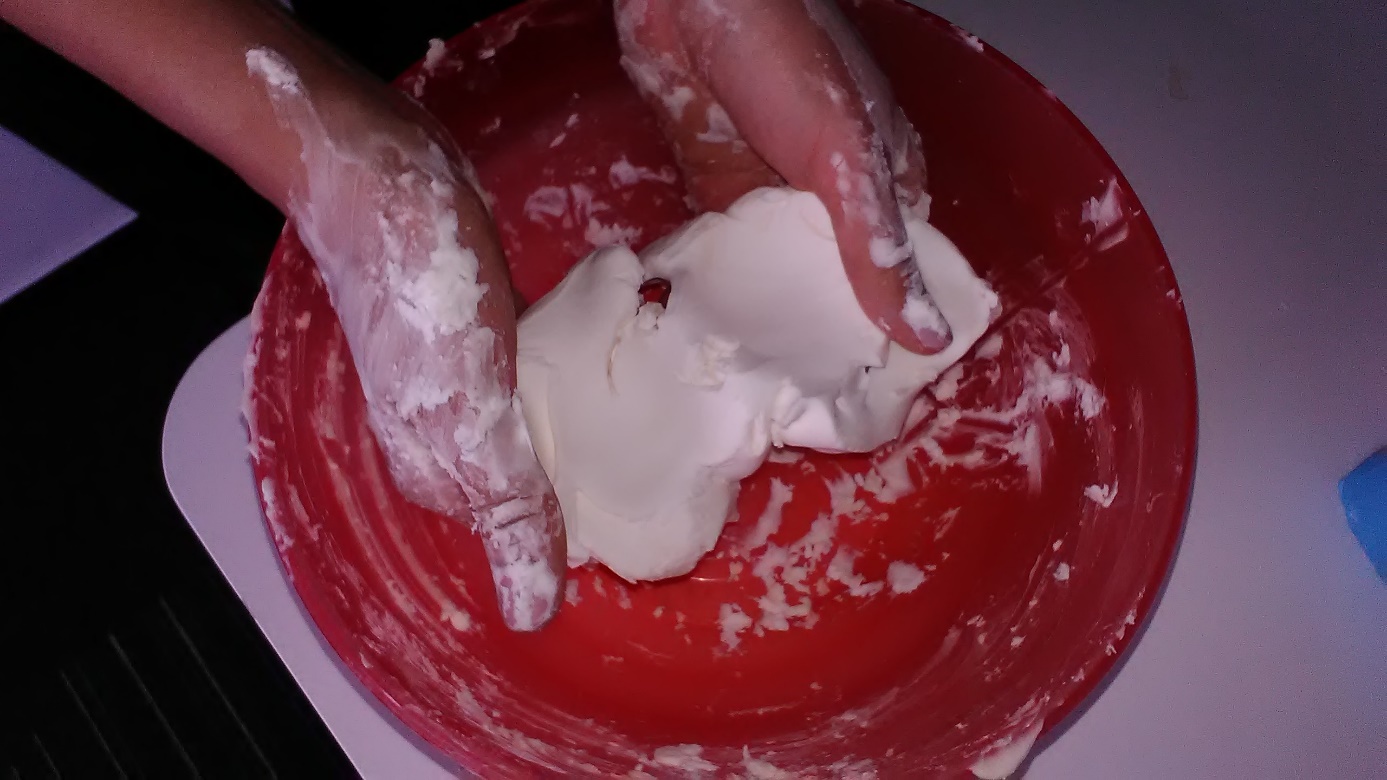 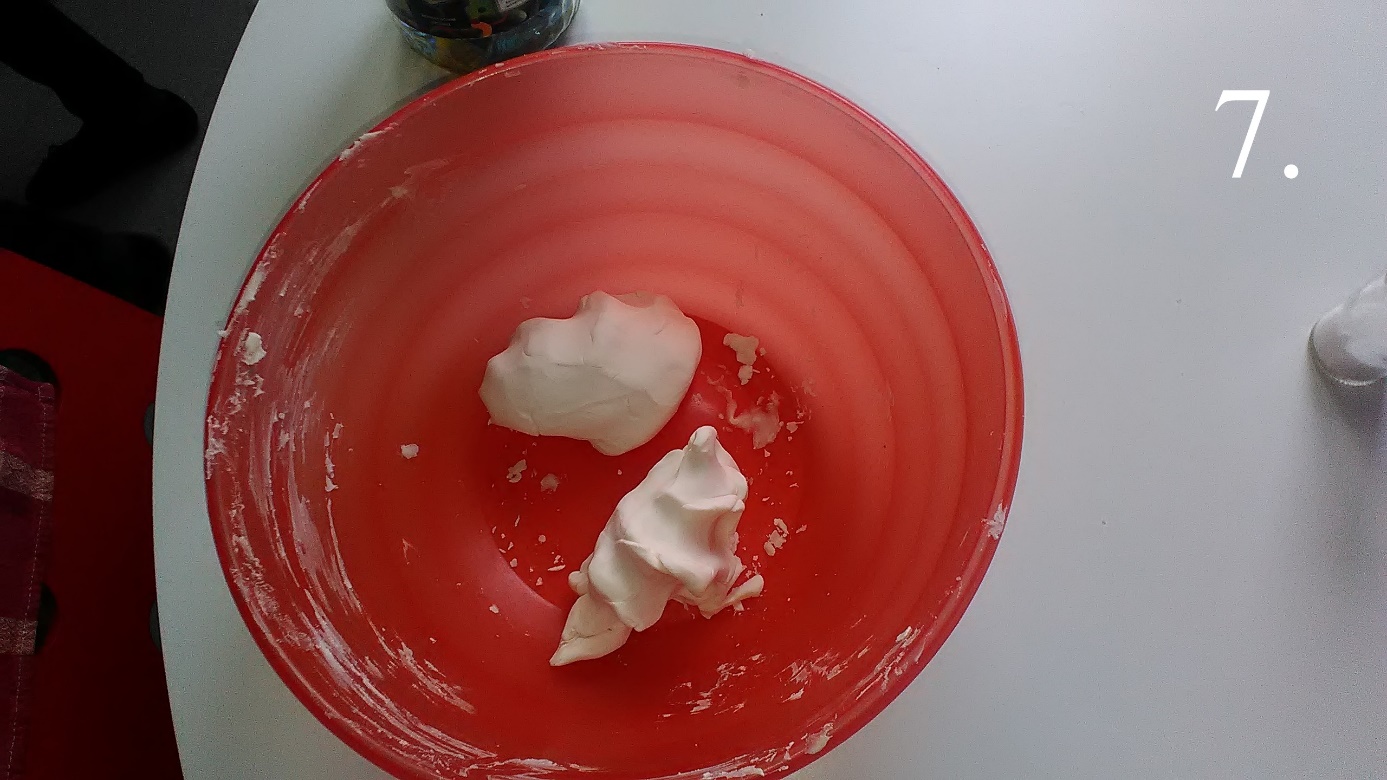 